Урок учебной практикиТема «Приготовление супа  полевого»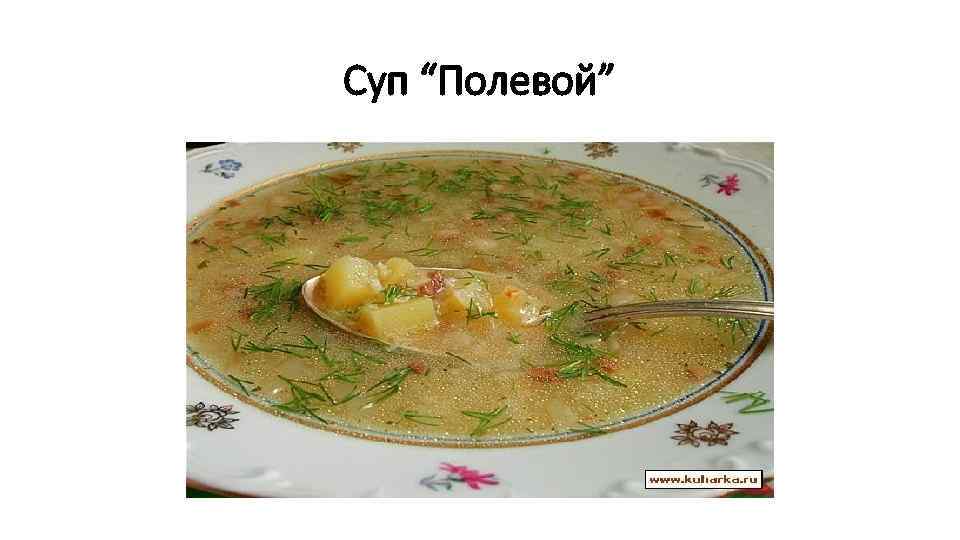                                               Кулеш    Суп полевой Продукты, дающие каллорииРецептура (раскладка продуктов) на 100 грамм нетто блюда:Пищевая ценность, калорийность и химический состав блюда (витамины, микроэлементы):Рекомендуемый выход блюда для кормления за 1 прием пищи (грамм):Технологическая карта приготовления блюда в столовой (кафе), организации питания:Подготовка продуктов • Шпик: Нарезают кубиками и обжаривают. • Картофель: При сортировке удаляют загнивший, побитый картофель, посторонние примеси и проросшие клубни, калибруют по размерам, чистят в картофелеочистительной машине и производят доочистку в ручную, затем нарезают на кубики 2 2, 5 см. • Пшено: Пшено перебирают, промывают. Мелкое и дробленое пшено просеивают для удаления мучели. Промывают пшено теплой и горячей водой. • Лук репчатый: Репчатый лук сортируют, отрезают нижнюю часть – донце и шейку, затем снимают сухие чешуйки и промывают в холодной воде. Нарезают мелкой крошкой. • Пассерование овощей: лук пассеруют на выделившемся жире от шпика и смешивают со шпиком .Приготовление бульона • Бульон из птицы: Для приготовления бульона используют целые тушки птицы, субпродукты (сердце, желудки, головы, ноги, крылья, кожу, шеи), кости. Подготовленные продукты заливают холодной во дой, доводят до кипения, периодически снимая жир. Через 20— 30 мин кладут подпеченные коренья и лук. Время варки бульона зависит от вида птицы, возраста и продолжается от 1 до 2 ч. Готовый бульон сли вают и процеживают.Правила отпуска • В подогретую глубокую тарелку температурой 40 градусов наливают суп (500 грамм). Температура супа не ниже 75 градусов.Домашнее задание: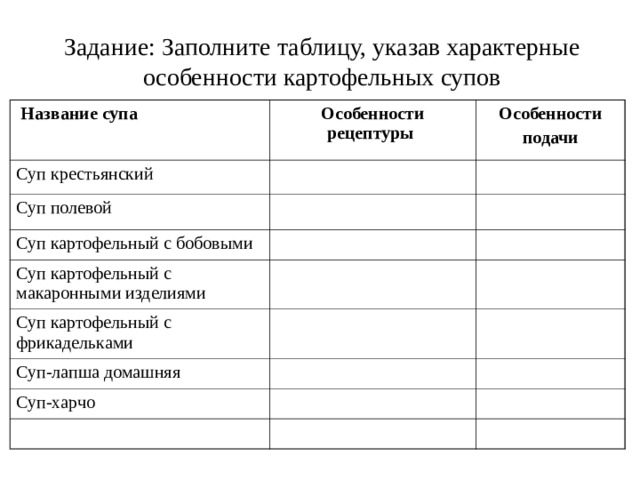 Продукт (полуфабрикат)Брутто, гНетто, гШпик5.85.6КартофельПитание*Питание*Крупа пшенная55Лук репчатый9.58Бульон -Питание*  или ВодаПитание*Питание*Наименование показателяСодержание питательных веществ на 100 грамм блюдаПотери питательных веществ продуктов при обработке, %Белки, г4.036Жиры, г5.95Углеводы, г6.16-15Калорийность, ккал103.494B1, мг0.057810B2, мг0.054713C, мг3.633750Ca, мг11.24840Fe, мг0.99910Тип довольствующихся / Количество часов содержания детей в ДОУ8-10 часов12 часов24 часаДети 1-3 лет200200200Дети 3-7 лет250250250Учащиеся 7-10 лет250250250Учащиеся 11-18 лет300300300Взрослые500- 300500- 300500- 300Технология приготовленияПшено промывают несколько раз теплой (40-50 °С) водой, затем ошпаривают кипятком. Шпик нарезают кубиками, обжаривают, на выделившемся жире пассеруют лук репчатый, нарезанный мелкими кубиками. В кипящий бульон или воду кладут подготовленное пшено, а через 5-10 мин добавляют нарезанный кубиками картофель, пассерованный лук со шпиком и продолжают варить. За 5-10 мин до окончания варки супа кладут специи, соль.